Топологические основы формирования модели РЭСQuestion1На рисунке показана электрическая схема цепи и ее направленный граф, на котором выделены главные сечения и контура. Определить матрицу главных контуров данной цепи (в ответ введите номер правильного ответа).
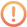 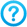 Правильный ответ введите в текстовое поле.Моделирование РЭС в частотной областиQuestion2Запишите Y-матрицу электрической цепи.

В ответ введите максимальное по модулю значение из элементов главной диагонали полученной Y-матрицы с точностью до целого значения.Правильный ответ введите в текстовое поле в виде числа.Расчет переходных процессов электронных схемQuestion3Дифференциальное уравнение вида x′=2⋅x+1 решаем с помощью обратной формулы Эйлера.Какая величина шага интегрирования обеспечивает устойчивость решения?Выберите все правильные ответы.Операторный метод анализа электрических цепейQuestion4Определить ток в цепи в момент времени t=1000 мсек. Ответ дать в мА с точностью до двух знаков после запятой. Начальные условия – нулевые.
Выберите все правильные ответы.Модели элементов радиоэлектронных цепейQuestion5Вольт-амперная характеристика полупроводникового диода описывается выражением следующего вида Iд=Is⋅(e40⋅Uд−1), где IS=1⋅10−12 A. Определите крутизну управляемого источника тока линеаризованной модели диода в рабочей точке U=0,75В.
Ответ дайте в См с точностью до целого значения.Правильный ответ введите в текстовое поле в виде числа.Принципы и задачи проектированияQuestion6Определение принципов построения и выбор структуры радиоэлектронного устройства производится на этапе:Выберите все правильные ответы.Моделирование РЭС в частотной области.Question7Определить напряжение в узлах цепи (U1 и U2), используя метод узловых проводимостей. В ответе указать (через пробел) определитель полученной матрицы проводимости ΔY и сумму напряжений U1 и U2.
Правильный ответ введите в текстовое поле.Математическое моделирование технических объектовQuestion8Степень совпадения значений параметров реального объекта и значений этих же параметров, рассчитанных с помощью математической модели (ММ), называют:Выберите все правильные ответы.Прямые методы формирования математических моделейQuestion9Указать размерность матрицы коэффициентов Т системы уравнений T*X= W ММ электрической цепи, построенной на основе табличного метода.
(в ответе привести число строк матрицы Т)
Правильный ответ введите в текстовое поле.h = 0,25h = 1h = 23,68 мА1,35 мА6,07 мА2,23 мА10 мА0 мАСистемного проектированияСтруктурного проектированияСхемотехнического проектированияконструкторского проектированиятехнологического проектированияУниверсальность ММАдекватность ММТочность ММЭкономичность ММ